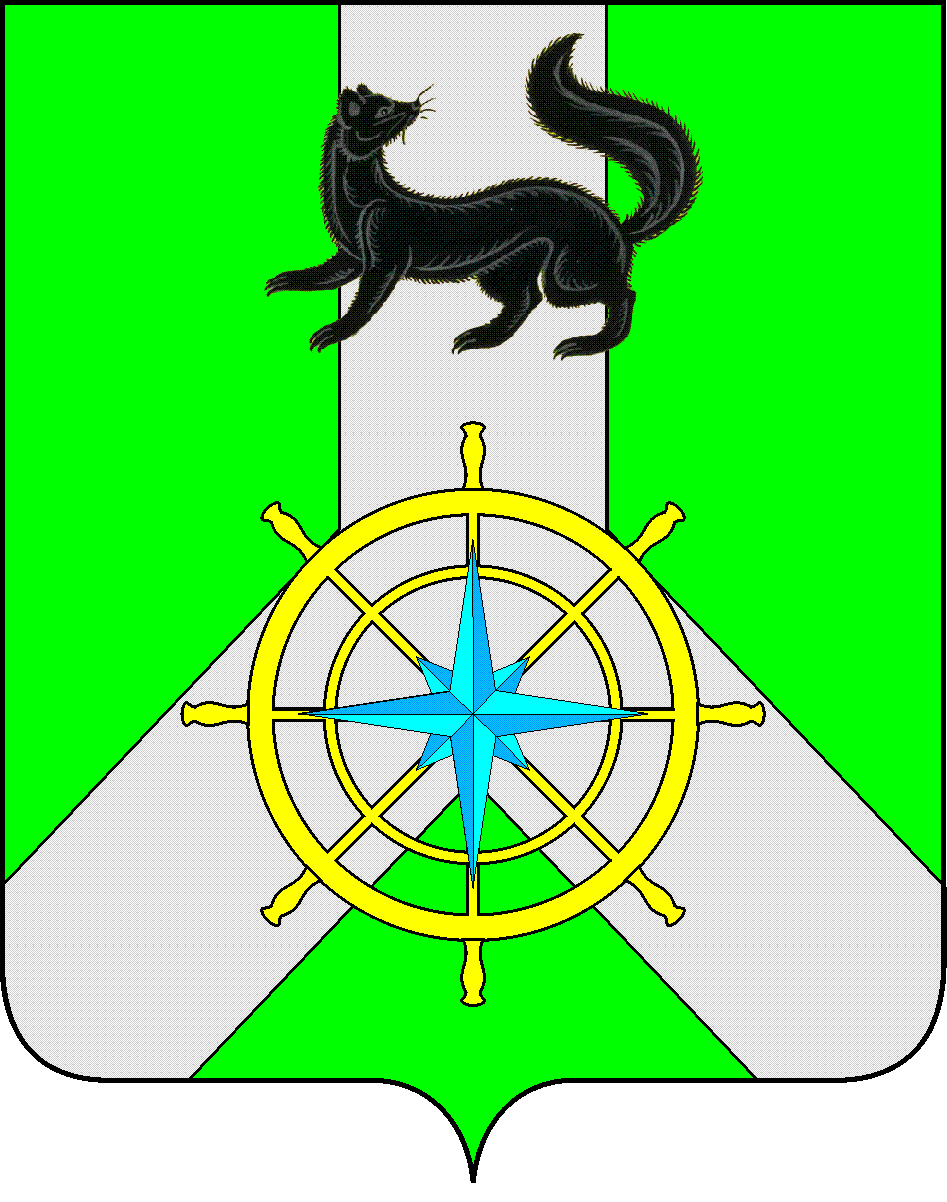 Р О С С И Й С К А Я   Ф Е Д Е Р А Ц И ЯИ Р К У Т С К А Я   О Б Л А С Т ЬК И Р Е Н С К И Й   М У Н И Ц И П А Л Ь Н Ы Й   Р А Й О НА Д М И Н И С Т Р А Ц И Я П О С Т А Н О В Л Е Н И ЕО подготовке проекта о внесении измененияв правила землепользования и застройкиВ соответствии с частью 5 статьи 33 Градостроительного кодекса Российской Федерации, Федеральным законом от 06 октября 2003 года № 131-ФЗ «Об общих принципах организации местного самоуправления в Российской Федерации», руководствуясь Уставом Киренского  муниципального района,постановляЕТ:1. Подготовить проект о внесении изменений в правила землепользования и застройки межселенных территорий муниципального образования Киренский район, утверждённые решением Думы Киренского муниципального района № 500/5 от 27.11.2013г. (далее – проект о внесении изменений в правила).2. Утвердить состав комиссии по подготовке проекта о внесении изменений в правила (приложение № 1).3. Установить порядок и сроки проведения работ по подготовке проекта о внесении изменений в правила (приложение № 2).4. Опубликовать настоящее постановление в газете Ленские зори.И.о. главы администрации						        С.Ю. ЛещинскийПриложение № 1К постановлению администрацииКиренского муниципального района№ 523 от 02.12.2016 г.СОСТАВ  КОМИССИИпо подготовке проекта о внесении изменений в правилаПредседатель комиссии:Начальник отдела по градостроительству,строительству, реконструкции и капитальномуремонту объектов администрации Киренскогомуниципального района						Некрасов В.Г.Секретарь:Главный специалист по ведению ИСОГДадминистрации Киренского муниципального района 						Шимко Д.Ф.Члены комиссии:Консультант по природопользованиюадминистрации Киренского муниципального района						Литвяков А.Л.Староста с. Красноярово 						Ярыгина Т.З.Приложение № 2К постановлению администрацииКиренского муниципального района№ 523 от 02.12.2016 г.Порядок и сроки проведения работ по подготовкепроекта о внесении изменений в правилаот 02.12.2016 г.№ 523г. Киренск№МероприятияИсполнительСроки проведения работ1.Разработка проекта о внесении изменений в правила землепользования и застройки межселенных территорий муниципального образования Киренский район (далее – проект о внесении изменений в правила)Комиссия по подготовке проекта правил землепользования  и застройки межселенной территорий муниципального образования Киренский район (далее – Комиссия)Не позднее 10 дней с момента публикации настоящего постановления2.Проведение публичных слушаний по проекту о внесении изменений в правилаКомиссия60 дней3.Доработка проекта о внесении изменений в правила  с учетом результатов публичных слушанийКомиссияНе позднее 10 дней4.Утверждение проекта о внесении изменений в правилаДума Киренского муниципального районаВ течение 10 дней 